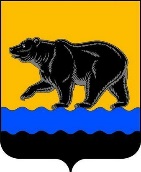 АДМИНИСТРАЦИЯ ГОРОДА НЕФТЕЮГАНСКАРАСПОРЯЖЕНИЕ02.08.2018 											  № 214-р г.НефтеюганскО внесении изменения в распоряжение администрации города Нефтеюганска от 26.04.2017 № 164-р «Об утверждении Плана мероприятий («дорожной карты») по снижению и ликвидации просроченной задолженности населения города Нефтеюганска за предоставленные жилищно-коммунальные услуги»Во исполнение перечня поручений Президента Российской Федерации от 06.07.2013 № ПР-1479, в соответствии с приказом Департамента жилищно-коммунального комплекса и энергетики Ханты-Мансийского автономного округа – Югры от 23.05.2018 № 33-Пр-95 «О комплексе мероприятий, направленных на снижение задолженности за жилищно-коммунальные услуги в Ханты-Мансийском автономном округе – Югре», Уставом города Нефтеюганска:1.Внести изменение в распоряжение администрации города Нефтеюганска от 26.04.2017 № 164-р «Об утверждении Плана мероприятий («дорожной карты») по снижению и ликвидации просроченной задолженности населения города Нефтеюганска за предоставленные жилищно-коммунальные услуги» (с изменением, внесенным распоряжением администрации города Нефтеюганска от 05.06.2017 № 213-р), изложив приложение к распоряжению согласно приложению к настоящему распоряжению.	2.Департаменту по делам администрации города (Нечаева С.И.) разместить распоряжение на официальном сайте органов местного самоуправления города Нефтеюганска в сети Интернет. 3.Контроль исполнения распоряжения возложить на заместителя главы города Нефтеюганска А.А.Метелева.Глава города Нефтеюганска                                                                 С.Ю.ДегтяревПриложение к распоряжениюадминистрации города  от 02.08.2018 № 214-рПлан мероприятий («дорожная карта»)  по снижению и ликвидации просроченной задолженности населения города Нефтеюганска за предоставленные жилищно-коммунальные услуги№ п/пНаименование мероприятияОтветственные исполнителиОтветственные исполнителиСрокСрок1233441.Организационные мероприятия1.Организационные мероприятия1.Организационные мероприятия1.Организационные мероприятия1.Организационные мероприятия1.Организационные мероприятия1.1.Представление в адрес органов местного самоуправления города Нефтеюганска информации о состоянии размера задолженности по услугам жилищно-коммунального хозяйства  (далее – ЖКХ), а именно: собственников помещений в многоквартирном жилом доме, нанимателей, проживающих по договорам социального найма, юридических лиц перед управляющими организациями (далее – УО), перед ресурсоснабжающими организациями (далее – РСО), РСО перед гарантирующими поставщикамиУО, ТСЖ, РСО,расчетно-кассовые центры (далее – РКЦ) УО, ТСЖ, РСО,расчетно-кассовые центры (далее – РКЦ) ЕжемесячноЕжемесячно1.2.Информирование потребителей в платежных документах (квитанциях) о порядке начисления, о сумме долга, о необходимости своевременной оплаты, о необходимости установки индивидуальных приборов учета как способа экономии затрат на оплату ЖКУ,  а также о последствиях неуплаты платежей за ЖКУУО, ТСЖ, РСО,РКЦУО, ТСЖ, РСО,РКЦЕжемесячно при выставлении платежных документовЕжемесячно при выставлении платежных документов1.3.Обеспечение приема платежей за ЖКУ в кассах соответствующих организаций, УО, ТСЖ, РСО,РКЦУО, ТСЖ, РСО,РКЦПостоянноПостоянно123344терминалах, банках, отделениях почтовой связи1.4.Включение в договор социального найма (контроль исполнения) условия об обязанности нанимателя предоставлять документ (справка и т.д.) об отсутствии задолженности за ЖКУДепартамент жилищно-коммунального хозяйства администрации города Нефтеюганска (далее – Департамент  ЖКХ)Департамент жилищно-коммунального хозяйства администрации города Нефтеюганска (далее – Департамент  ЖКХ)постояннопостоянно1.5.Привлечение организаций, специализирующихся на взыскании дебиторской задолженности населения за потребленные ЖКУУО, ТСЖ, РКЦУО, ТСЖ, РКЦпостояннопостоянно1.6.Осуществление оплаты органами местного самоуправления за потребленные ЖКУ жилыми помещениями, используемыми на условиях договора социального найма, до момента заселения нанимателя, а также по аннулированным лицевым счетам в связи с убытием либо смертью нанимателей и невозможностью взыскания долгов в судебном порядке по жилым помещениямДепартамент ЖКХДепартамент ЖКХпостояннопостоянно1.7.Проведение совместных совещаний с представителями УО и РСО, муниципальными жилищными инспекциями (далее–МЖИ), органами прокуратуры, отделом   судебных приставов, Общественного совета по вопросам ЖКХДепартамент ЖКХ, МЖИ, отдел   судебных приставов, РКЦ, УО, РСО, Общественный совет по вопросам ЖКХ.Департамент ЖКХ, МЖИ, отдел   судебных приставов, РКЦ, УО, РСО, Общественный совет по вопросам ЖКХ.не реже 1 раза в месяц не реже 1 раза в месяц 2. Профилактические и предупредительные мероприятия2. Профилактические и предупредительные мероприятия2. Профилактические и предупредительные мероприятия2. Профилактические и предупредительные мероприятия2. Профилактические и предупредительные мероприятия2. Профилактические и предупредительные мероприятия2.1.Подготовка обращения к руководителям организаций и предприятий всех форм собственности о состоянии размера задолженности в муниципальном образовании УО, ТСЖ, РСО,РКЦ, Департамент ЖКХУО, ТСЖ, РСО,РКЦ, Департамент ЖКХпостояннопостоянно123344город Нефтеюганск и влиянии ее роста на работу жилищно-коммунального комплекса и оказании услуг, с просьбой довести эту информацию до сотрудников; с предложением заключить договор о безналичной оплате услуг ЖКХ их работниками путем удержания из заработной платы2.2.Привлечение СМИ, использование веб-сайтов, информационных стендов, о порядке начисления и оплаты платежей за ЖКУ, необходимости своевременной оплаты, а также последствиях неуплатыУО, ТСЖ, РСО,РКЦ, общественный совет по вопросам ЖКХУО, ТСЖ, РСО,РКЦ, общественный совет по вопросам ЖКХПостоянноПостоянно2.3.Вовлечение в процесс взыскания уполномоченных по дому, председателя и членов выбранных советов многоквартирных домов, председателей ТСЖУО, ТСЖУО, ТСЖПостоянноПостоянноАвтоматическое уведомление о дебиторской задолженности (автодозвон, смс-информирование) за ЖКУ и капитальный ремонтУО, ТСЖ, РКЦУО, ТСЖ, РКЦПо мере необходимостиПо мере необходимости3.Досудебные мероприятия по снижению и взысканию задолженности3.Досудебные мероприятия по снижению и взысканию задолженности3.Досудебные мероприятия по снижению и взысканию задолженности3.Досудебные мероприятия по снижению и взысканию задолженности3.Досудебные мероприятия по снижению и взысканию задолженности3.Досудебные мероприятия по снижению и взысканию задолженности3.1.Направление письменных уведомлений должникам о сумме задолженности и сроках оплаты с предупреждением о последствиях несвоевременной  оплаты за предоставленные ЖКУ (суд, выселение,  ограничение выезда за пределы РФ)УО, ТСЖ, РКЦУО, ТСЖ, РКЦПостоянноПостоянно3.2.Личный прием должников за ЖКУ для рассмотрения вариантов возможного погашения задолженностиУО, ТСЖ, РКЦУО, ТСЖ, РКЦЕженедельно Еженедельно 1233443.3.Заключение соглашения о рассрочке по погашению задолженности по оплате ЖКУУО, ТСЖ, РКЦУО, ТСЖ, РКЦПо мере поступления обращенийПо мере поступления обращений4.Судебные мероприятия по взысканию задолженности4.Судебные мероприятия по взысканию задолженности4.Судебные мероприятия по взысканию задолженности4.Судебные мероприятия по взысканию задолженности4.Судебные мероприятия по взысканию задолженности4.Судебные мероприятия по взысканию задолженности4.1.Подготовка и подача в суд исковых заявлений и заявлений о выдаче судебного приказа о взыскании задолженности за ЖКУРКЦ, УО, ТСЖРКЦ, УО, ТСЖПостоянноПостоянно4.2.Осуществление контроля исполнения судебных решений. Направление исполнительных листов для принудительного взыскания задолженности с должников в отдел судебных приставов с ходатайством о применении к гражданам, в отношении которых имеются вступившие в законную силу решения суда по взысканию с них задолженности за ЖКУ меры принудительного исполнения в виде временного ограничения выезда за пределы Российской ФедерацииРКЦ, УО, ТСЖ,совместная работа с отделом судебных приставовРКЦ, УО, ТСЖ,совместная работа с отделом судебных приставовЕжемесячноЕжемесячно4.3.Проведение рейдов совместно с отделом судебных приставов по адресам должников за ЖКУУО, ТСЖ совместная работа с отделом судебных приставовУО, ТСЖ совместная работа с отделом судебных приставовСогласно плану проведения рейдовСогласно плану проведения рейдов5.Целевые показатели по снижению и ликвидации просроченной задолженности5.Целевые показатели по снижению и ликвидации просроченной задолженности5.Целевые показатели по снижению и ликвидации просроченной задолженности5.Целевые показатели по снижению и ликвидации просроченной задолженности5.Целевые показатели по снижению и ликвидации просроченной задолженности5.Целевые показатели по снижению и ликвидации просроченной задолженности5.1.Уровень собираемости платежей за предоставленные жилищно-коммунальные услуги (%)Департамент ЖКХ (по сведениям, предоставляемым УО, ТСЖ, РСО)Департамент ЖКХ (по сведениям, предоставляемым УО, ТСЖ, РСО)Департамент ЖКХ (по сведениям, предоставляемым УО, ТСЖ, РСО)Ежемесячно5.2.Снижение задолженности за предоставленные жилищно-коммунальные услуги (тыс. руб.)Департамент ЖКХ (по сведениям, предоставляемым УО, ТСЖ, РСО)Департамент ЖКХ (по сведениям, предоставляемым УО, ТСЖ, РСО)Департамент ЖКХ (по сведениям, предоставляемым УО, ТСЖ, РСО)Ежемесячно6.Дополнительные меры, направленные на повышение эффективности и результативности претензионной и исковой работы по взысканию задолженности за оказанные жилищно-коммунальные услуги6.Дополнительные меры, направленные на повышение эффективности и результативности претензионной и исковой работы по взысканию задолженности за оказанные жилищно-коммунальные услуги6.Дополнительные меры, направленные на повышение эффективности и результативности претензионной и исковой работы по взысканию задолженности за оказанные жилищно-коммунальные услуги6.Дополнительные меры, направленные на повышение эффективности и результативности претензионной и исковой работы по взысканию задолженности за оказанные жилищно-коммунальные услуги6.Дополнительные меры, направленные на повышение эффективности и результативности претензионной и исковой работы по взысканию задолженности за оказанные жилищно-коммунальные услуги6.Дополнительные меры, направленные на повышение эффективности и результативности претензионной и исковой работы по взысканию задолженности за оказанные жилищно-коммунальные услуги6.1Проведение заседаний Департамент ЖКХ, Не реже 1 раза Не реже 1 раза Не реже 1 раза 123444межведомственной комиссий совместно с должниками, представителями предприятий (исполнители услуг), отделов судебных приставов по городу Нефтеюганску и Нефтеюганскому району УФСП по Ханты-Мансийскому автономному округу - Югре, органов социальной защиты населенияУО, ТСЖ, РКЦ, РСОв месяцв месяцв месяц6.2.Рассмотрение на очередных заседаниях межведомственной комиссии эффективности работы, проведенной в целях исполнения решений предшествующих заседаний комиссииДепартамент ЖКХ, УО, ТСЖ, РКЦ, РСОНе реже 1 раза в кварталНе реже 1 раза в кварталНе реже 1 раза в квартал6.3.Проведение сверки хода исполнения	 исполнительных производств с отделом судебных приставовУО, ТСЖ, РКЦЕжемесячноЕжемесячноЕжемесячно